Стогний Александр Семенович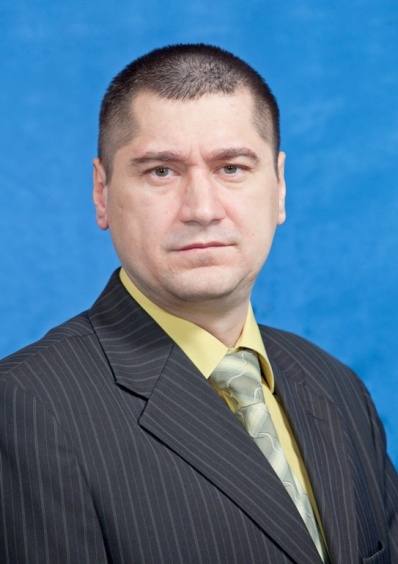 Депутат  Таймырского Долгано-Ненецкого районного Совета депутатов - заместитель Председателя Таймырского Долгано-Ненецкого районного Совета депутатов - председатель постоянной комиссии по развитию местного самоуправления, межмуниципальной и региональной политике.Избирательное объединение «Красноярское региональное отделение политической партии ЛДПР»
Кем выдвинут: «ЛДПР» Год и место рождения: 01 ноября 1974 года,  г. Апостолово, Днепропетровской области Образование:  высшее, Московская финансово-юридическая академия,  юрист;  Санкт-Петербургская  академия управления и экономики, менеджерВходит в состав комиссий:-  по развитию местного самоуправления,  межмуниципальной и региональной политике (председатель комиссии);- по делам коренных малочисленных народов Таймыра и сельскому хозяйству;Общественно-политическая жизнь: член партии «ЛДПР»Трудовая деятельность в настоящее время: - 2013 - настоящее время – заместитель директора муниципального предприятия Таймырского Долгано-Ненецкого муниципального района «Таймыртопснаб»Награды, звания: - благодарственное письмо Думы Таймырского (Долгано-Ненецкого) автономного округа;- почетная грамота Главы Таймырского Долгано-Ненецкого муниципального района